SOMEWHERE SPECIAL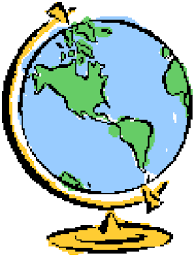 By the end of the project you should have answered all of the questions in these boxes.  It is up to you to decide in what order you answer the questions. Your teacher will collect your projects whilst you are working on them to give guidance on how they can be improved. Class teachers will collect your projects in the following weeks:Sp1 Wk6		Sp2 Wk5 (final deadline)